Yhteistyökumppaneiden tarjoamat edutHiihto- ja laskettelukeskukset:Hiihtokeskus Paljakka: Hissiliput aikuiset (18v -) -20%,
nuoret (13 v.–17 v.) -10%, ryhmät (yli 10 hlöä) 15 €/hlö, ryhmähinta
ei ole voimassa viikoilla 8,9 ja 10 eikä pääsiäisenäHäkärinteet, Hankasalmi: Alennus hissilipuista ja välinevuokrista 2 €. Ohjelman mukaiset 4H-iltamäet ja muut 4H-tapahtumat saat puoleen hintaan. Ohjelma osoitteessa www.hakarinteet.fiLaskettelukeskus Louekeskus, Sievi: Alennus hissilipuista ja välinevuokrista 2€.
www.louekeskus.fiHotellit, huvipuistot, kylpylät ja mökit:Break Sokos Hotel Eden, Holstinsalmentie 29, Oulu, www.sokoshotels.fi
Jäsenet voivat ostaa kylpylä- ja kuntosalilippuja seuraavin hinnoin. Etu on voimassa 28.2.2021 asti:
Aikuinen 12,00 eur (yli 15 v., norm. 18,00)
Perhelippu 34,00 eur (sis. 2 aik.+2 lasta tai 1 aik.+3 lasta, koskee vain perheenjäseniä, norm. 52,00)Kalajoen Hiekkasärkät: SaniFani kylpyläliput 1 euron alennusLomamökkejä Sotkamon Vuokatissa vuokrattavana 15 % alennuksella normaalihinnasta. Etu koskee seuraavia mökkejä. Huom! Alennuksen saamiseksi tee varaus suoraan mökin omistajalle.
Kuikankulta: omistaja Janne Pöllänen, s-posti janne@pollanen@gmail.com
Otava/Pohjantähti: on yksi kokonainen mökki, jossa on kaksi eri puolta vuokrattavana. Omistaja: Tmo-Termo Oy Timo Hukkanen, s-posti ellu.hukkanen@ppp.inet.fiNokkakiven huvipuisto, Ruuhimäentie 3, Lievestuore, www.nokkakivi.fi
20 % alennus rannekkeista jäsenkorttia näyttämälläPuuharyhmä Oyj: 2 euron alennus kahdelta henkilöltä eli yhteensä 4 euroa pääsylipun hinnasta jäsenkorttia näyttämällä seuraavissa paikoissa: Tropiclandia, Visulahti, Puuhamaa, Serena.Nuoriso- ja matkailukeskus Hyvärilä Oy, Lomatie 12, 75500  Nurmes: 2 euron alennus Kartanohotellin ravintolan noutopöytäruokailusta ja 30%:n alennus majoituksesta. Alehintaisia huoneita on rajoitettu määrä.Muut:Maatalousmuseo Sarka, Vanhankirkontie 383, 32200 Loimaa (p.7637 700):
4H-jäsenkortilla pääsee tutustumaan ilmaiseksi näyttelyihin.Navettakino, Pyhälahdentie 972, 44370 Konnevesi, www.navettakino.fi:
-1 € normaalihintaisista elokuvalipuistaNeste Häijää, Sastamala: 10 % alennus kahvilatuotteistaYläneen luontokapinetin näyttely: Pääsylippu 3 €/hlö (normaalihinta 4,5€)Synsam tarjoaa seuraavat alennukset jäsenille ja perheenjäsenille: silmälaseista -30 %aurinkolaseista -25 %piilolinsseistä -10 %Edut myönnetään normaalihintaisista tuotteista, kunhan asioinnin aluksi mainitsee ”4H-liiton”. Jäsenetuja ei voi yhdistää muihin tarjouksiin. Edut ovat voimassa kaikissa Suomen Synsam –liikkeissä: https://www.synsam.fi/löydä-myymälä.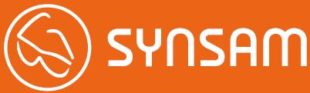 Instrumentarium ja Nissen myymälät tarjoavat seuraavat alennukset jäsenille ja perheenjäsenille. SILMÄLASIT Normaalihintaiset silmälasit                     – 25 %NÄÖNTARKASTUS Optikon suorittama näöntarkastus ja silmälasimääräys veloituksetta. Näöntarkastuksen yhteydessä silmänpohjakuvaus 25 € (Instrumentarium, norm.35 €).AURINKOLASIT Normaalihintaiset aurinkolasit                 – 20 %PIILOLINSSIT Normaalihintaiset piilolinssit                   – 25 %PIILOLINSSITARKASTUS Sovituslinssit, opastus ja jälkitarkastus    veloituksettaMainitut alennusprosentit eivät koske kulloinkin voimassa olevia myymälöiden kampanjoita.
Lisätiedot: Lauri Knuutti, lauri.knuutti(a)instru.fi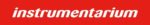 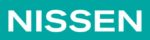 